25-26 апреля в городе прошли соревнования «Шиповка юных», а 29 апреля «Олимпийская звездочка». Учащиеся школы приняли участие в данных соревнованиях.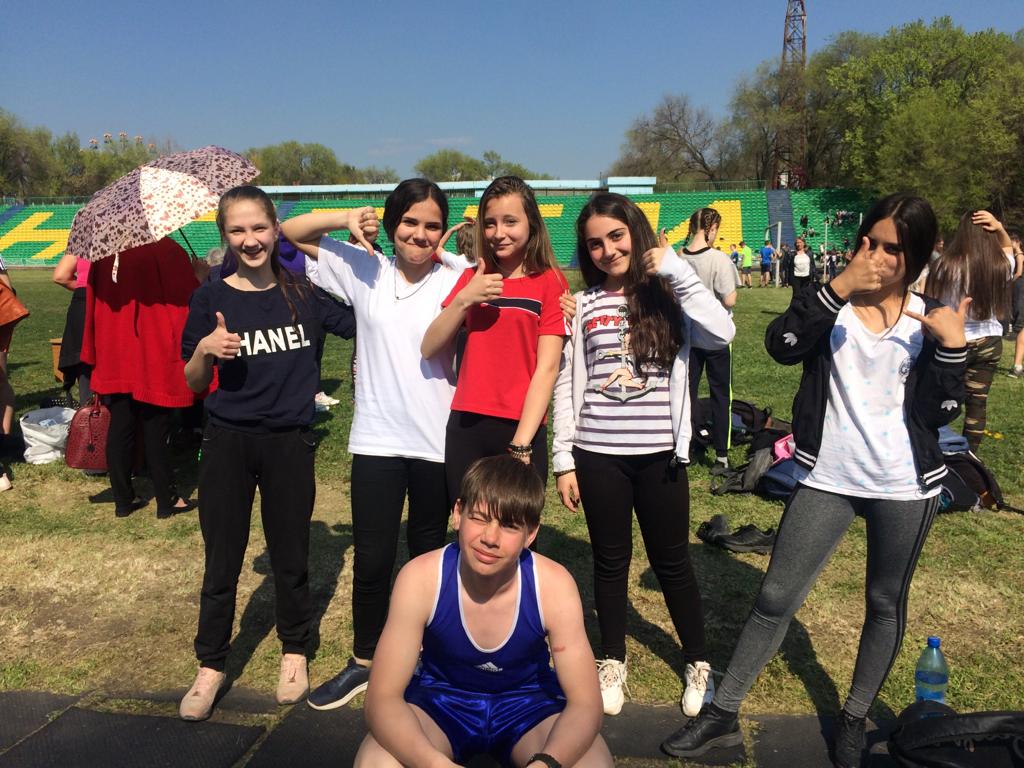 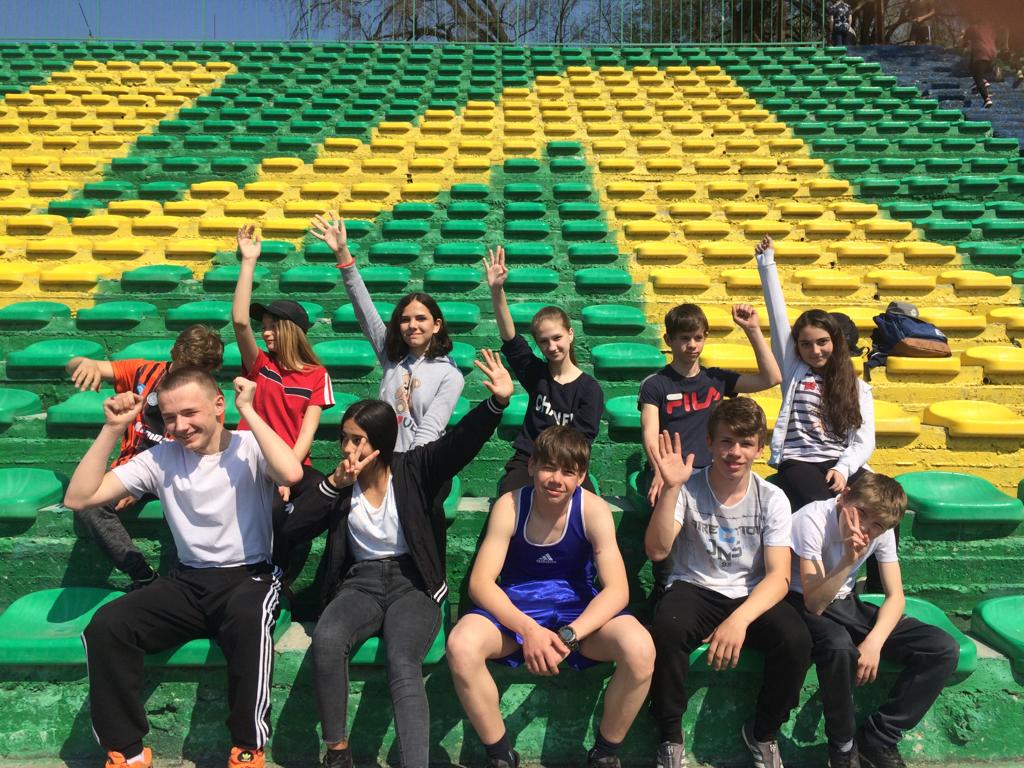 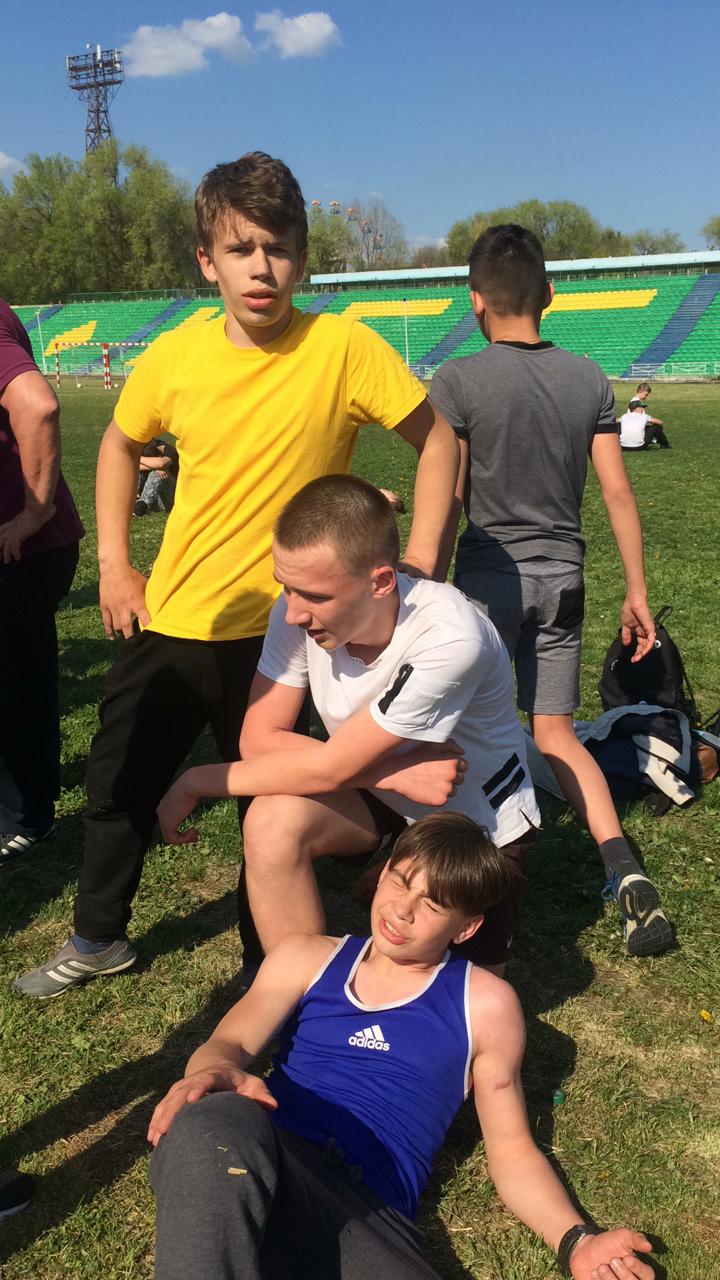 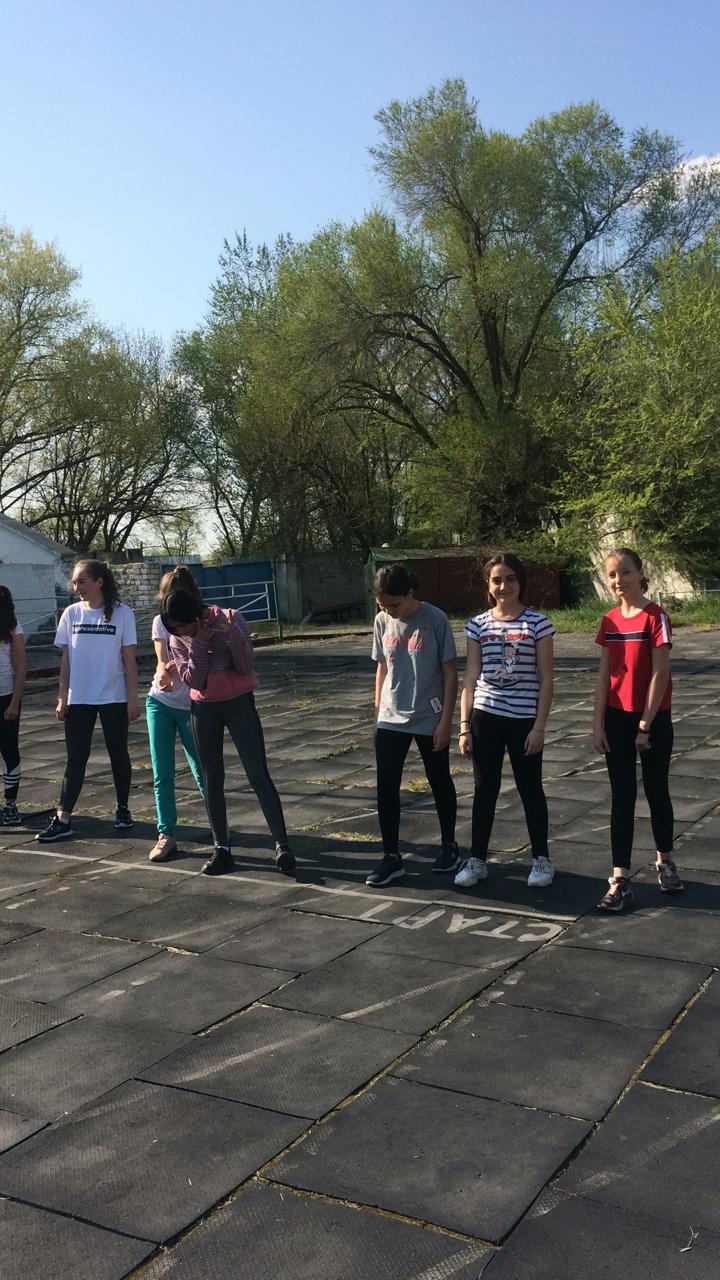 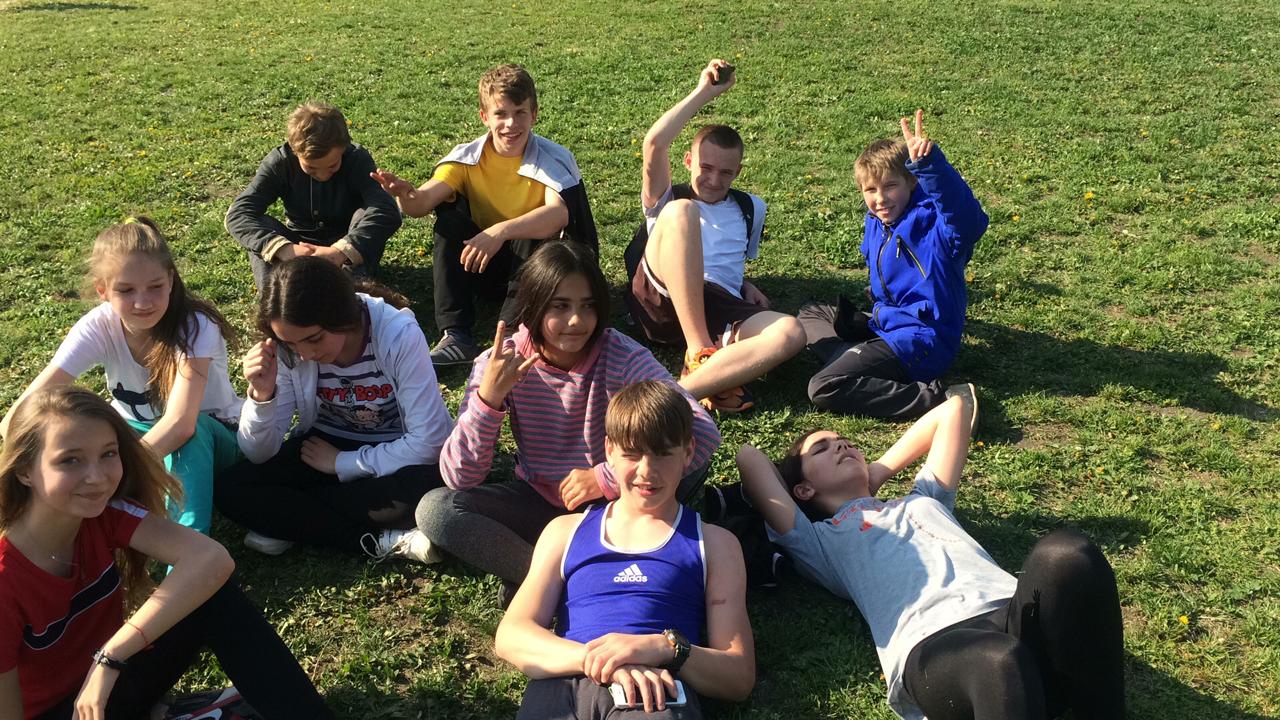 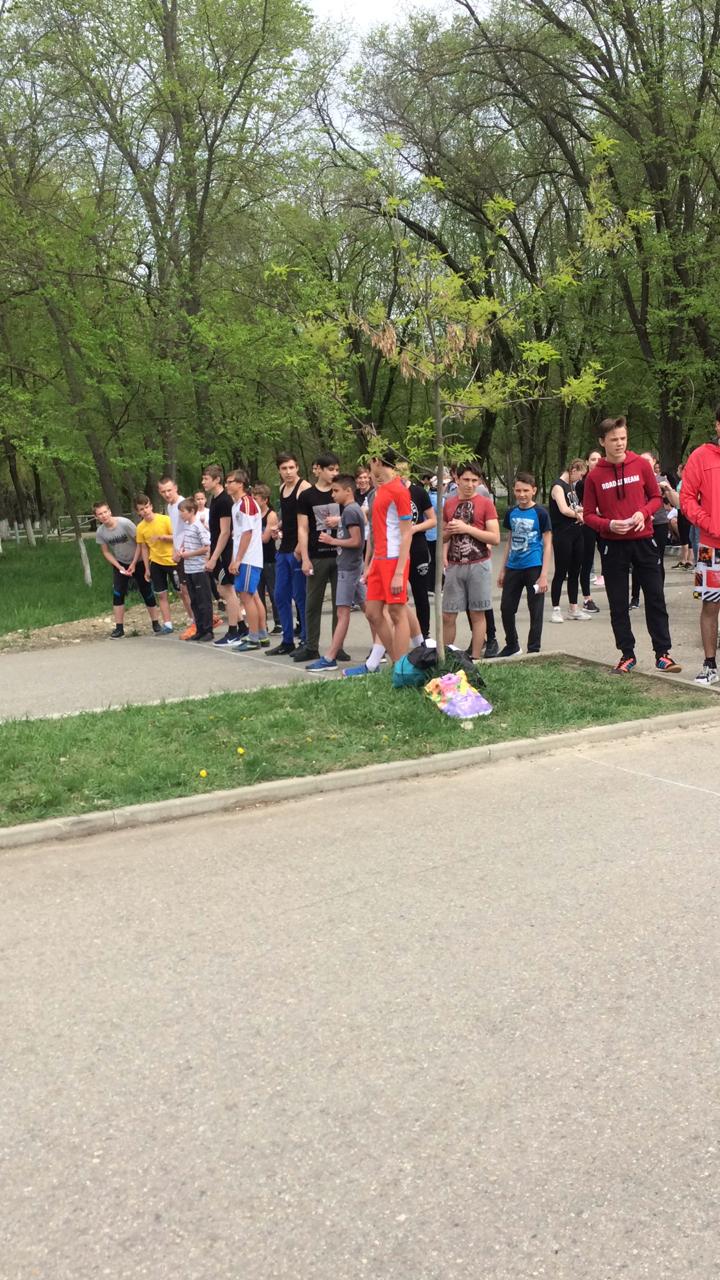 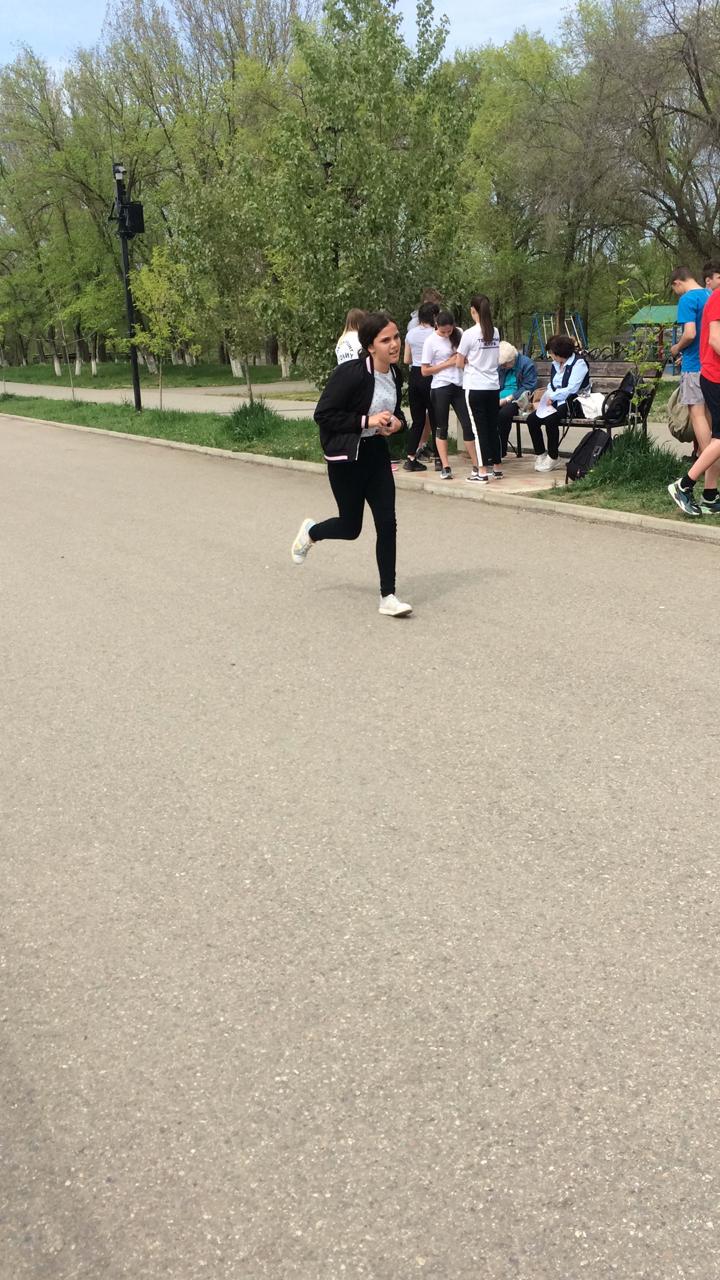 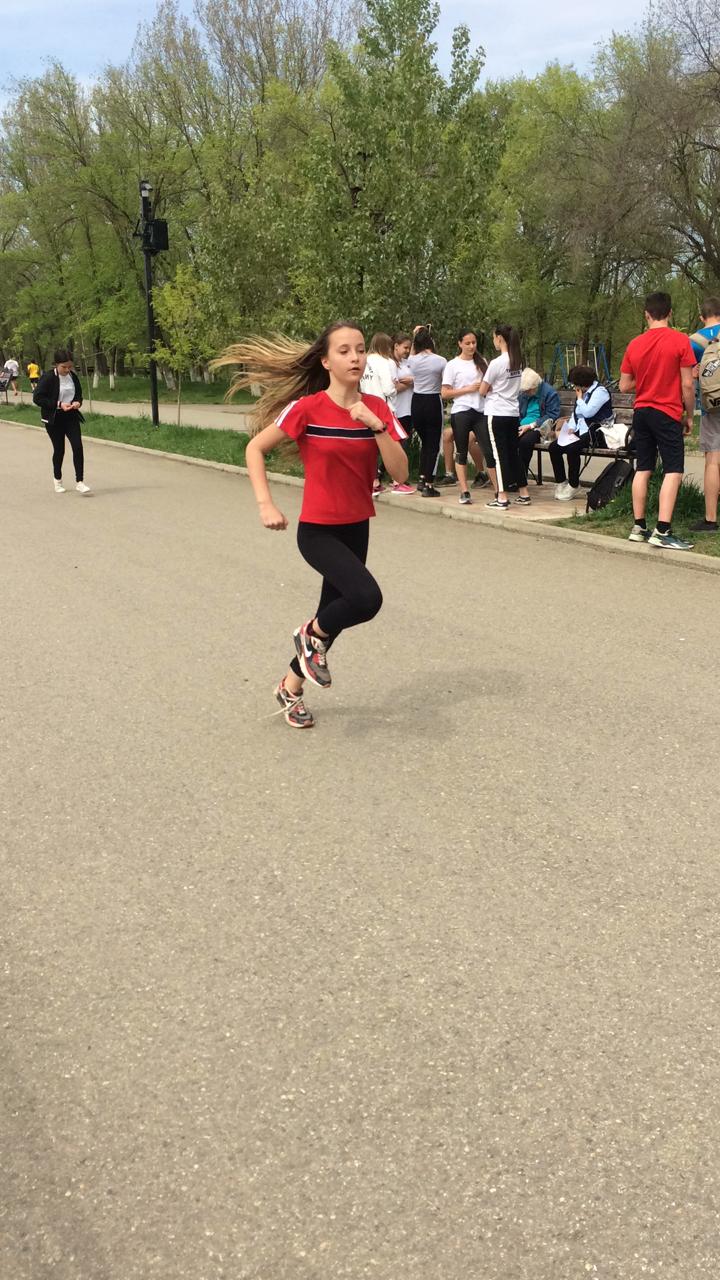 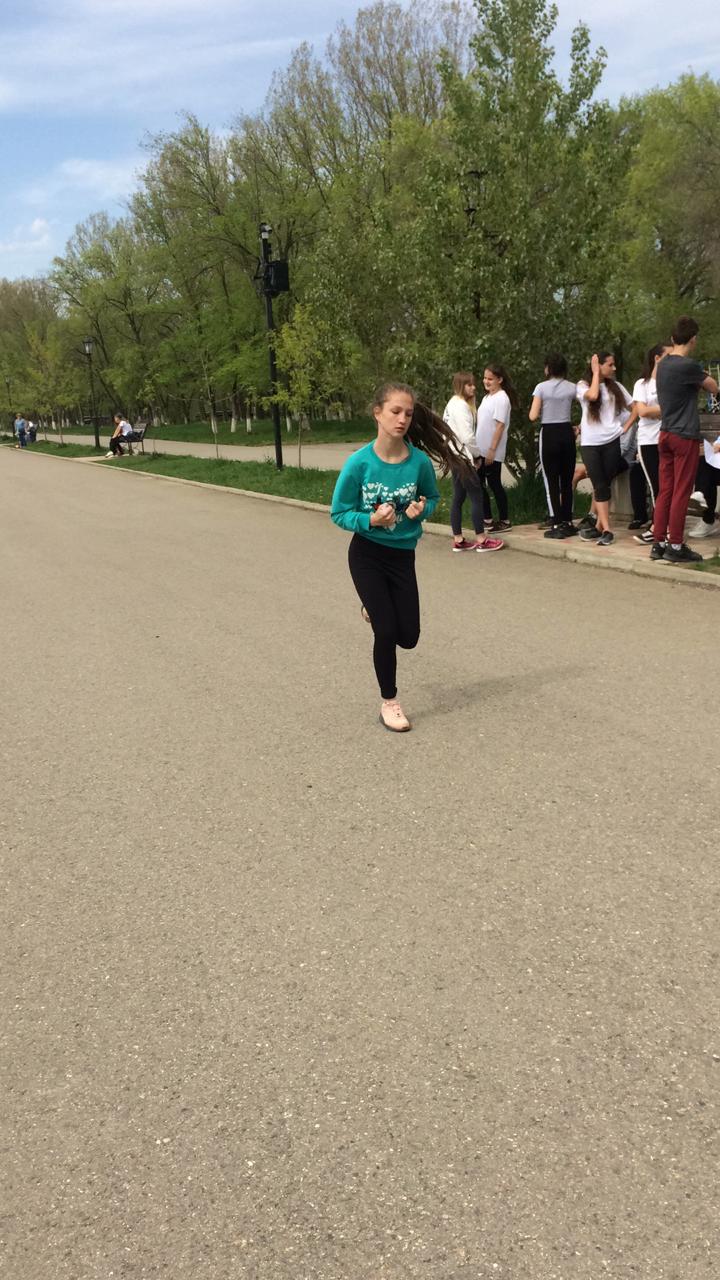 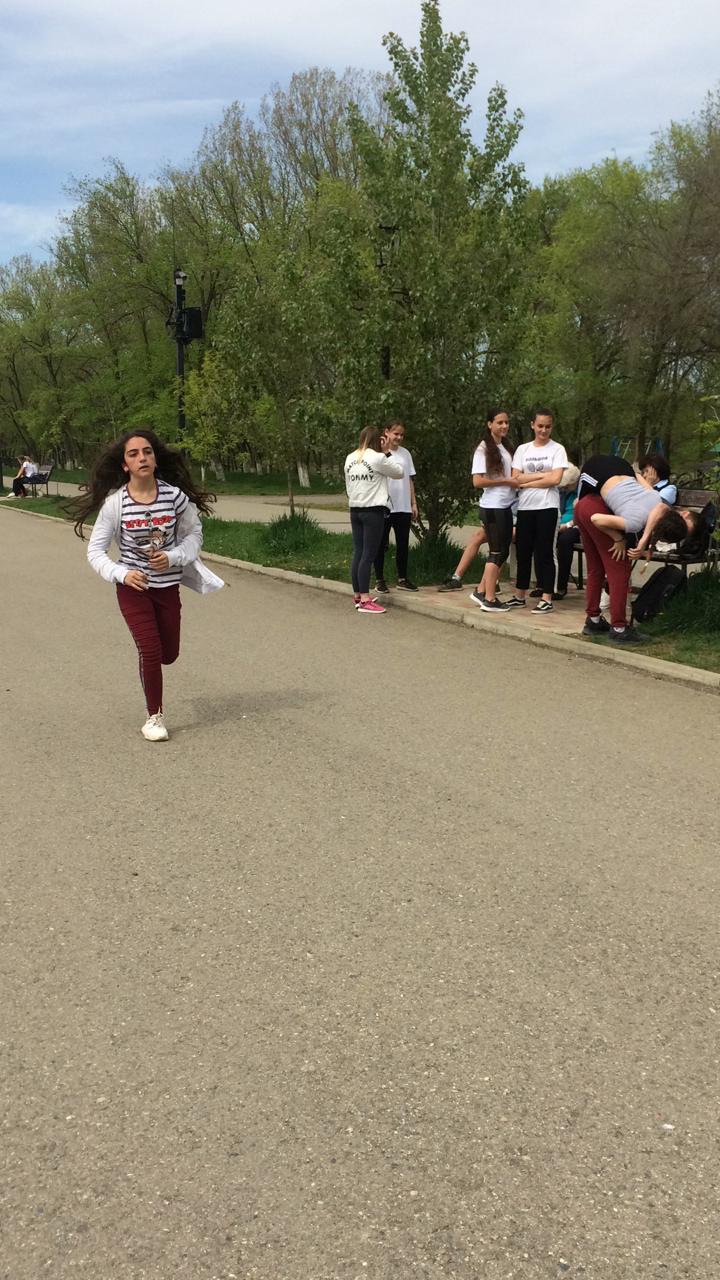 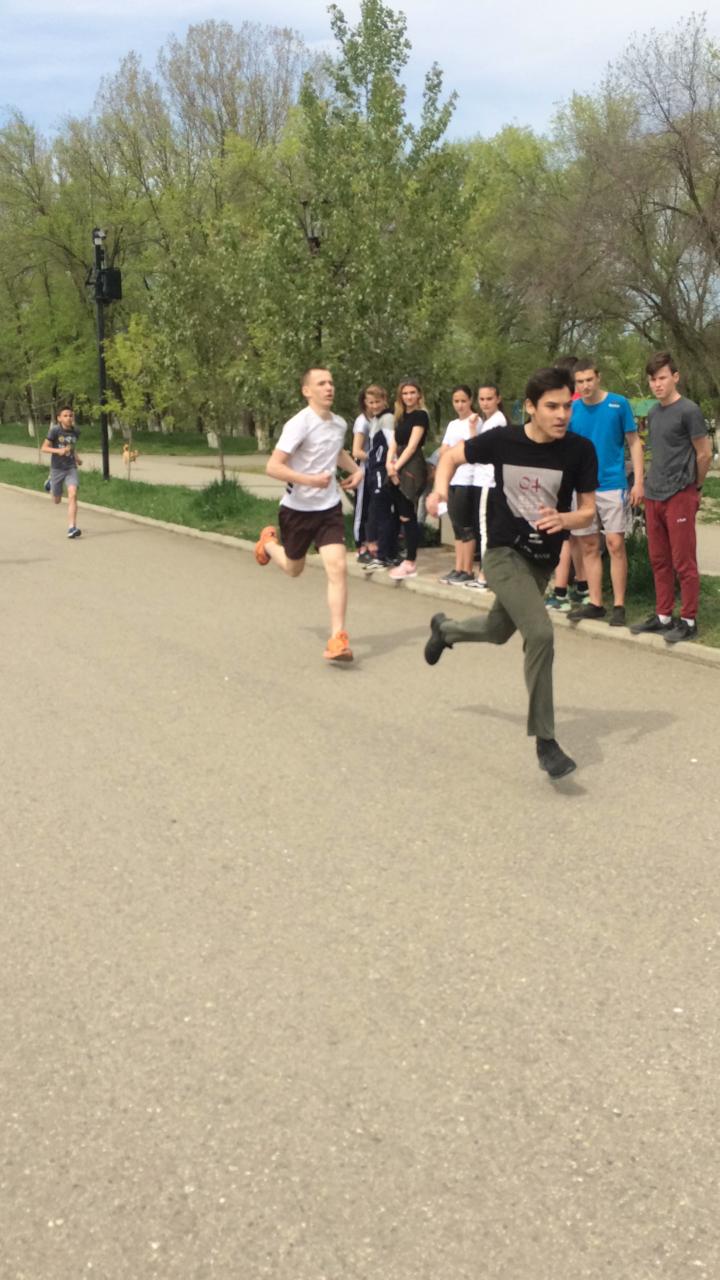 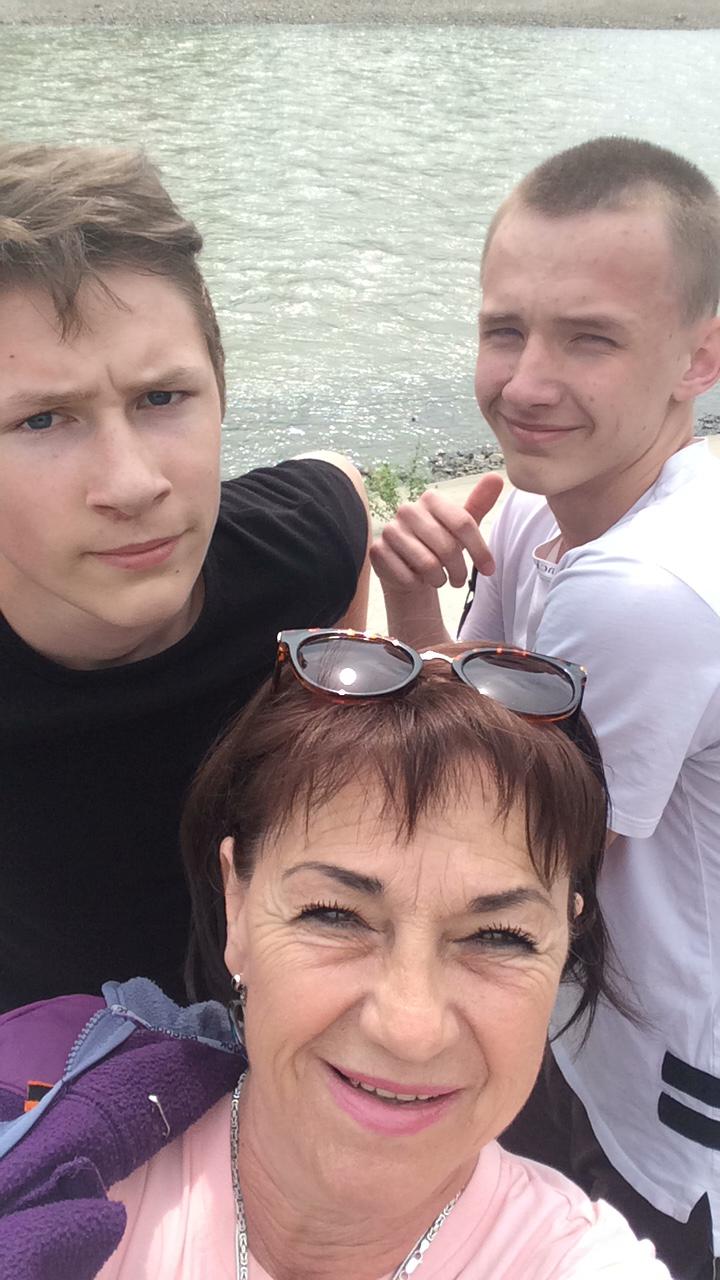 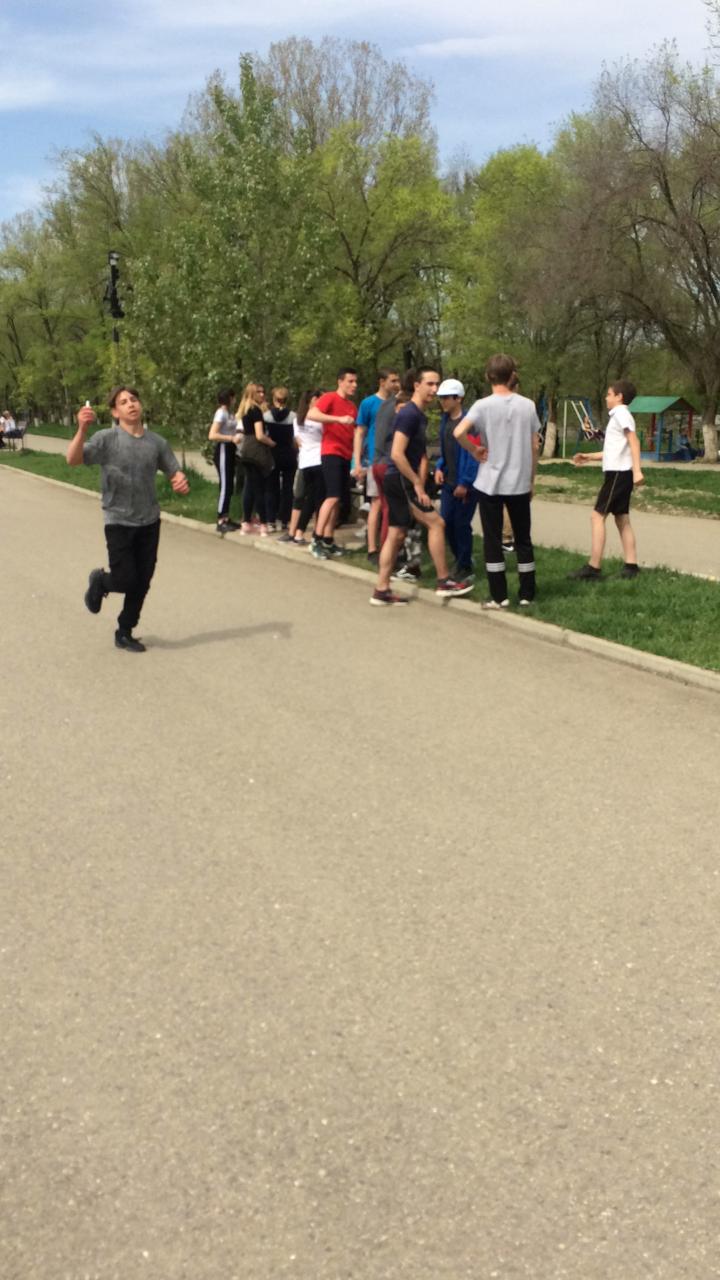 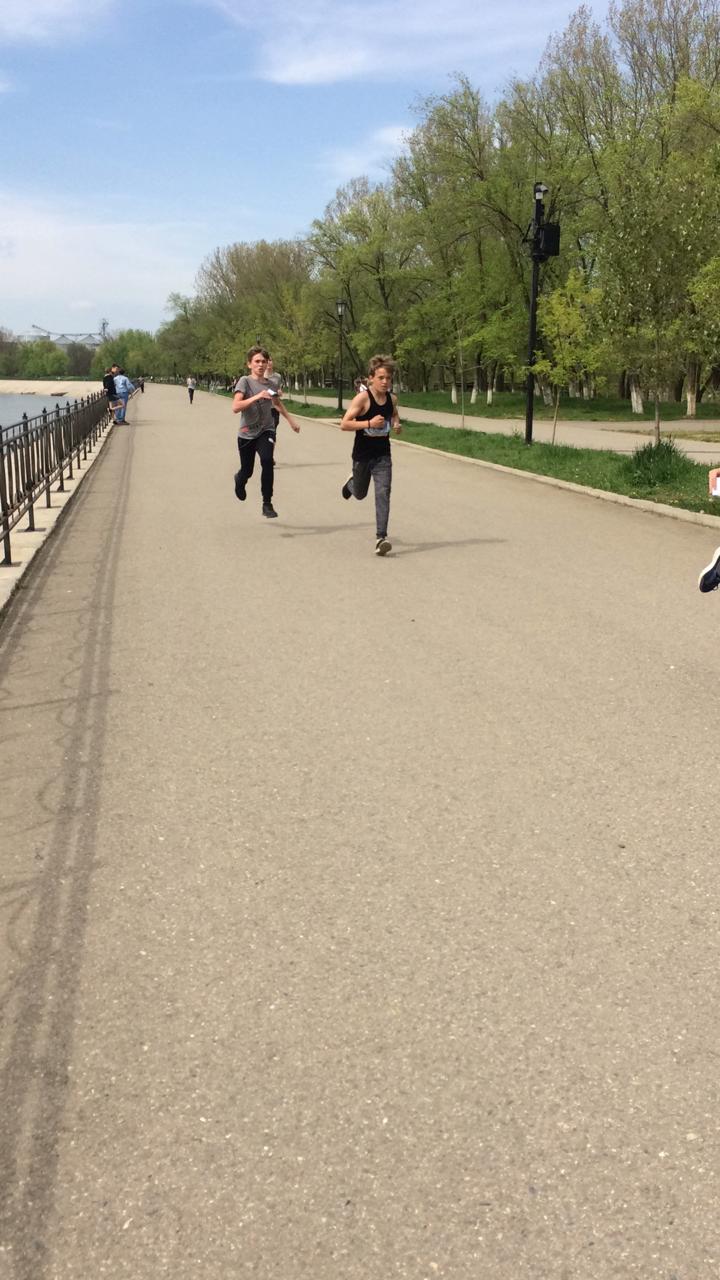 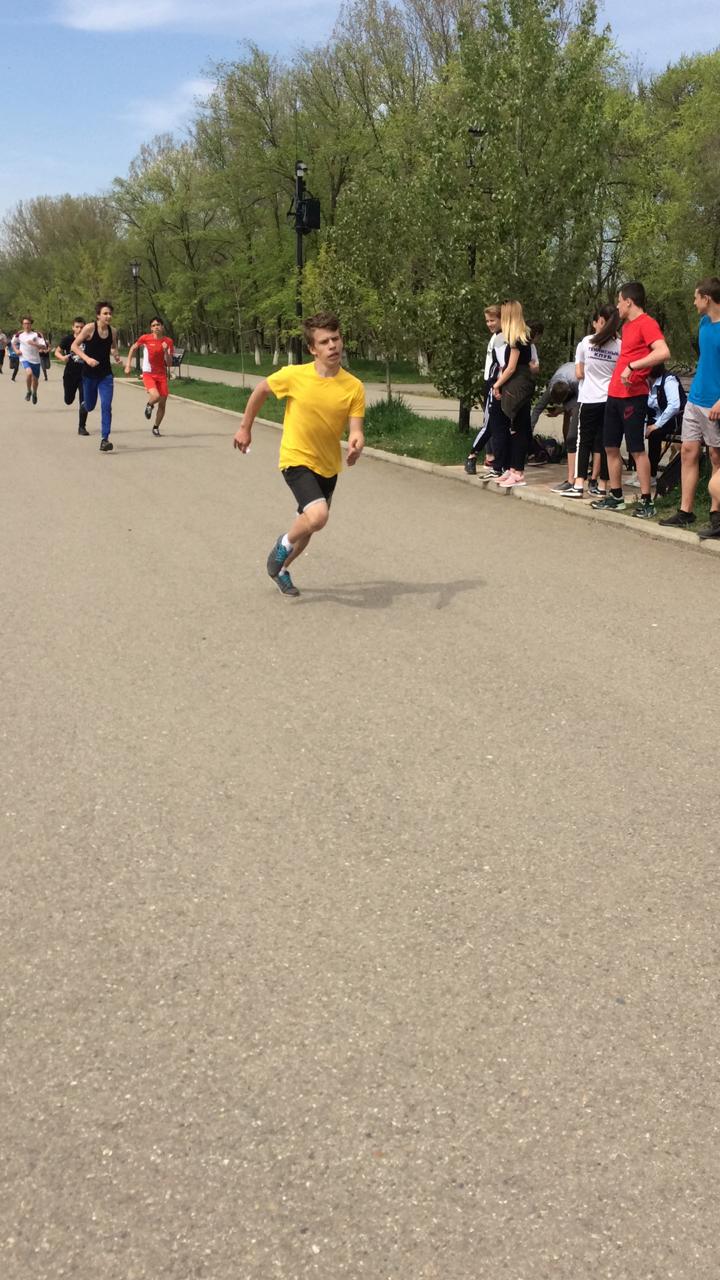 